Testing criteria #7: Interactive Google Maps (embedded) Contact information located at top of page with two additional sections each containing informationCan you read the information (office hours, address, phone, fax)Can you read the Interactive Google map to the designated locations?If you cannot read the map, is there anything you recommend that can replace the existing ones? 
Test page/Link:


JAWS Evaluation: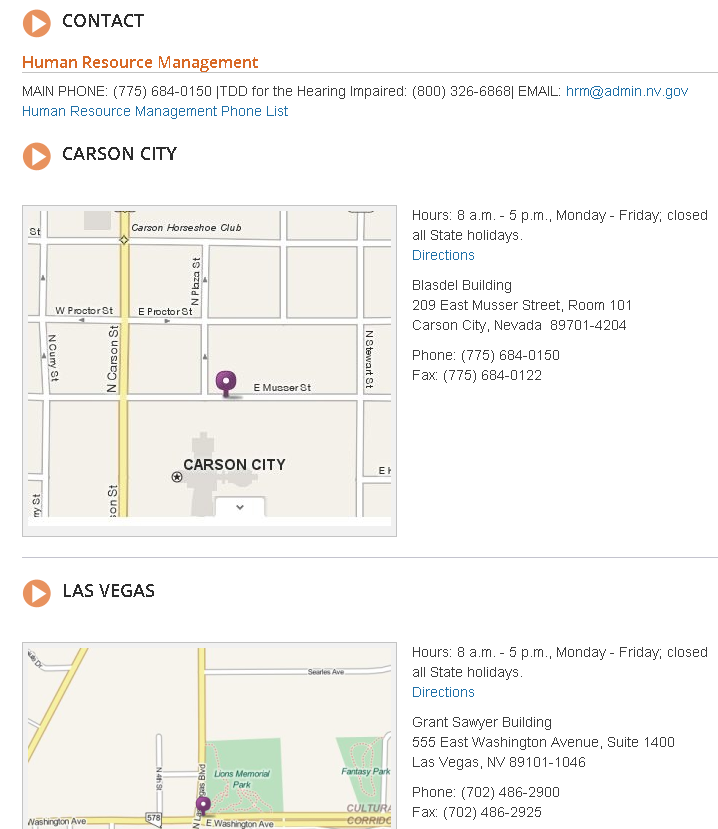 Does not drive – so test was invalidPossible Resolution:Ask BRETT if he can at least see the map (see #9 for additional testing requests)